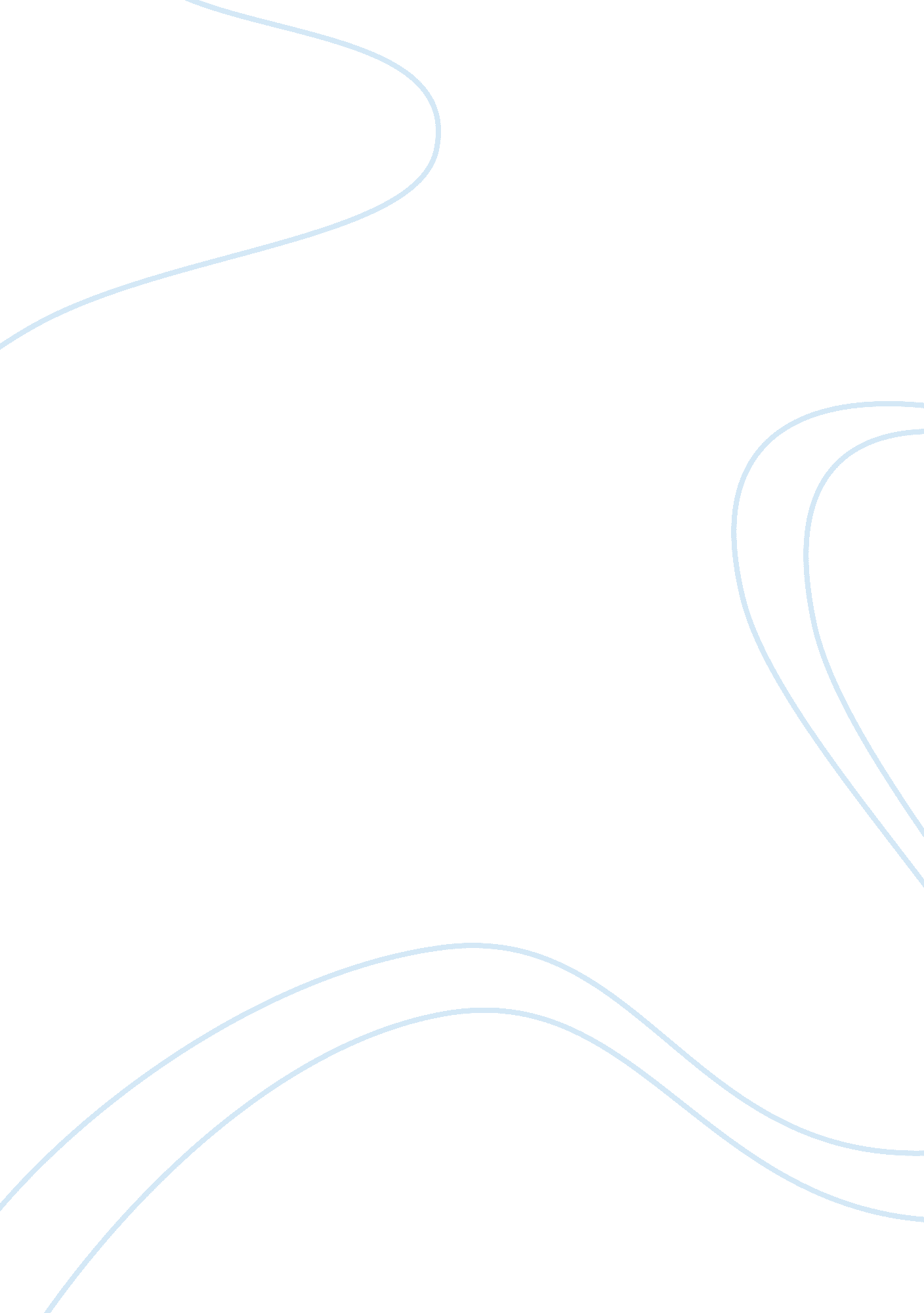 Tent city essayGovernment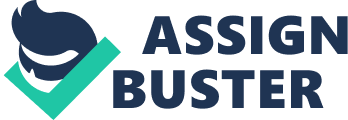 Maria L La Ganga is known as a journalist who also is a staff writer of the Los Angeles Times. “ Tent City” was one of the true stories that reflect the struggling of more than two hundreds people in California in 2008. They have lost their job, their homes were fore closure and they don’t have anywhere to live. La Ganga describe the individual story of those people who live in tent city and their situation to composite the struggle picture of the America economic in that period. In this article, Maria L La Ganga showed us the situation in California became after the economic recession, the supporting for American citizen from their government and the react from her own about this situation. During the recession of the economic, people lost their job and they may not be able to find somewhere to live. In Sacramento city, more than two hundred Californian find the way to solve their problem by” sought shelter in a tent city near downtown Sacracmento. (357) They were lived in their “ new home” which was describle by her voice and tone that we could imange how bad those “ house” is . The weather also against them “ On a recent chilly morning in the tent city, it is not yet sunrise. ” (358) The way she talks about their new house just like a place that better than homeless people live. She didn’t use so much emotion to show us but we can guess that she feels sorry for thoes people by the way she describle their life so detail, so poorly. Maria L La Ganga describled the detail of tent city life perfectly that we could image when we read the article. The tent city story was told by the individual story of the working class people. They were struggling with their present but they still have hope on their future. When people who are struggling with their own life , they must hope in somebody to help them . In America, where the government support their people more than another place, they must believe some hope about their government could help them. But” on thursday, city offficial announded that they will shut it down with a month. ”(357)which leave the people believe that no one could help them. 